                ED Foundation Nurse Induction – Experienced/Rotation Nurses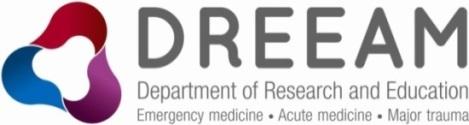 Week 1 Day 1Week 1 Day 1Week 1 Day 1TimeSession8:00- 12:30NUH Welcome  (External staff only)12:30 – 13:00Lunch 13:00 – 13:30Welcome to ED ice Breaker 13:30 – 14:30Admin & Departmental Tour14:30 – 16:00ID,  Rotas, annual leaveWeek 1 Day 2Week 1 Day 2TimeSession0830- 1700NUH Mandatory Training Day (External Staff) Internal Staff -  Day off Week 1 Day 3Week 1 Day 3Week 1 Day 3TimeSession8:00-9:00A career in emergency medicine meet the team9:00-10:00The RCN ED level 1 competency curriculum10:00-10:15Break 10:15-10:45Health and wellbeing looking after yourself & your colleagues10:45- 11:30Information Governance (IG) Training11:30- 12:15Mandatory Training (Food, Allergen, Commode, Hand Hygiene)(Sue B – Admin contracts)12:15-12:45Lunch12:45-14:00Human factors intro/team working 14:00-15:00Intro to ResearchWeek 1 Day 4Week 1 Day 4Week 1 Day 4TimeSession8:00-9:00What is triage? Prioritising the ED patient9:00-09:45An intro to patient assessment using PHEP9:45-10:00Break10:00-11:00Patient Assessment: The Presenting Complaint (PC)11:00-12:45Patient Assessment: The History (HPC)12:45-13:15Lunch 13:15-15:15Medway 15:15- 16:00Self-directed (Blood Transfusion MCQ)Week 2 Day 1Week 2 Day 1Week 2 Day 1TimeSession8:00-9:00Examination (A-E)9:00-10:00Patient Assessment: Plan (Red flags)10:00-10:15Break   10:15-11:15Patient Assessment: Plan (Clinical decision making & bias)11:15- 11:30Intro to Simulation11:30-13:00Simulation – PHEP Process13:00-13:30Lunch13:30-14:30Escalation Pathways and Initial Assessment Tools (IATs)14:30-16:00Front Door Process (FC, UTU, MU, LJCDU)Week 2 Day 2Week 2 Day 2Week 2 Day 2TimeSession8:00-9:00The collapsed patient9:00-10:00The patient with chest pain (Inc. ACS treatment, Thrombolysis)10:00-10:15Break 10:15-11:15The patient with shortness of breath (Inc. Peak Flow, PGD – Nebs)11:15- 12:45AHLS (Lucas)12:45-13:15Lunch13:15 -16:00ClinicalWeek 3 Day 1Week 3 Day 1TimeSessionSession08:00 – 09:00The patient with a headache (Inc. GCS Practical)The patient with a headache (Inc. GCS Practical)09:00-10:00The patient with abdominal pain (Inc. Bladder scan Comp, Preg Urinalysis)The patient with abdominal pain (Inc. Bladder scan Comp, Preg Urinalysis)10:00 – 10:15BreakBreak10:15-11:30The patient with high blood sugars (Inc. Bm Comp, Treatment)The patient with high blood sugars (Inc. Bm Comp, Treatment)11:30-12:30Death and Dying in EDDeath and Dying in ED12:30-13:00LunchLunch13:00-14:00The older patient in ED (inc. Dementia, frailty & CFS Score)The older patient in ED (inc. Dementia, frailty & CFS Score)14:00-14:30Falls/BradenFalls/Braden14:30-16:00ClinicalClinicalWeek 3 Day 2 Week 3 Day 2 Week 3 Day 2 TimeSession08:00-08:45What is trauma?08:45-09:30Patient Assessment: Presenting Trauma09:30-09:45Break09:45-10:30Patient Assessment: Trauma History10:30-11:30Patient Assessment: Trauma Examination11:30- 12:30Major Incident12:30-13:00Lunch13:00-16:00Skill Stations (Airway, Log roll – C-spine, Haemorrhage Control, Fluid Management – EnFlow, Rapid Infusor, Bair Hugger)Week 4 Day 1Week 4 Day 1TimeSession08:00 – 09:00The patient with minor injury09:00 –10:00Wound/injury assessment10:00 – 10:15Break10:15 – 11:30Splints, slings & Practical first aid – Walking Aids11:30 – 12:30Wound care/healing12:30 – 13:00Lunch13:00-16:00ClinicalWeek 4 Day 2 Week 4 Day 2 TimeSession08:00 – 08:45Curriculum review using your portfolio08:45 –11:00Domestic Abuse11:00-11:15Break11:15-11:45Red Thread11:45-12:45The patient with Mental Health Needs12:45-13:15Lunch13:15-14:45Simulation14:45-16:00Consolidation of Work